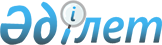 Павлодар облысының Павлодар қаласы әкімдігінің "Жайылымдарды геоботаникалық зерттеп-қарау негізінде Павлодар қаласы Кенжекөл ауылдық округінің жайылым айналымдарының схемасын бекіту туралы" 2019 жылғы 2 мамырдағы № 501/1 қаулысының күшін жойылды деп тану туралыПавлодар облысы Павлодар қаласы әкімдігінің 2021 жылғы 23 қыркүйектегі № 1490/6 қаулысы. Қазақстан Республикасының Әділет министрлігінде 2021 жылғы 27 қыркүйекте № 24528 болып тіркелді
      Қазақстан Республикасының "Құқықтық актілер туралы" Заңының 27-бабына сәйкес Павлодар қаласының әкімдігі ҚАУЛЫ ЕТЕДІ:
      1. Павлодар облысының Павлодар қаласы әкімдігінің "Жайылымдарды геоботаникалық зерттеп-қарау негізінде Павлодар қаласы Кенжекөл ауылдық округінің жайылым айналымдарының схемасын бекіту туралы" 2019 жылғы 2 мамырдағы № 501/1 қаулысының  (Нормативтік құқықтық актілерді мемлекеттік тіркеу тізілімінде № 6339 болып тіркелді) күші жойылды деп танылсын.
      2. Осы қаулының орындалуын бақылау қала әкімінің орынбасары Х.А. Хабылбековке жүктелсін.
      3. Осы қаулы оның алғашқы ресми жарияланған күнінен кейін күнтізбелік он күн өткен соң қолданысқа енгізіледі. 
					© 2012. Қазақстан Республикасы Әділет министрлігінің «Қазақстан Республикасының Заңнама және құқықтық ақпарат институты» ШЖҚ РМК
				
      Павлодар қаласының әкімі 

А. Байханов
